附件2黔江区村级“六张清单”运行流程图一、村级权力清单运行流程图二、村级自治清单运行流程图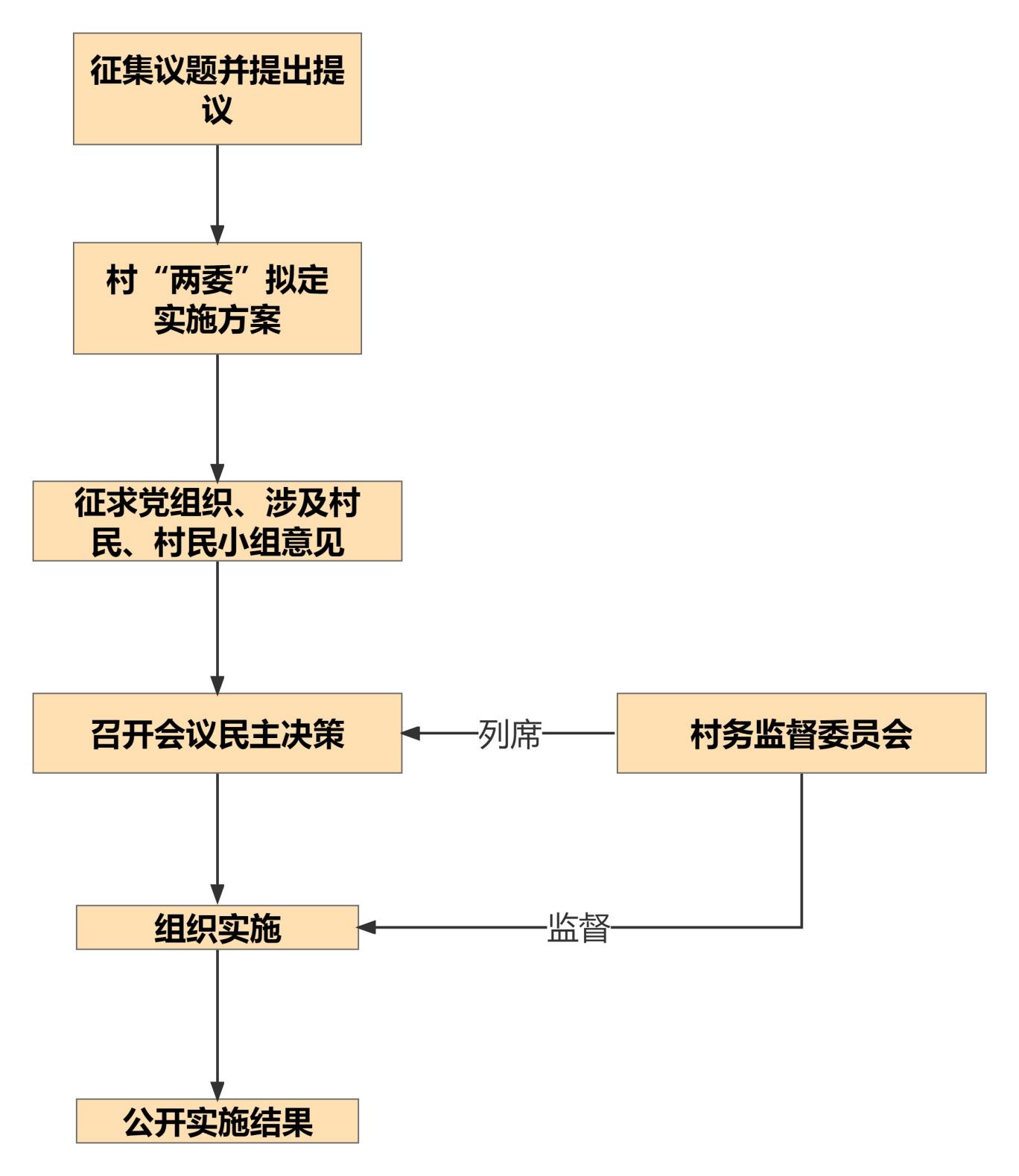 三、村级协助清单运行流程图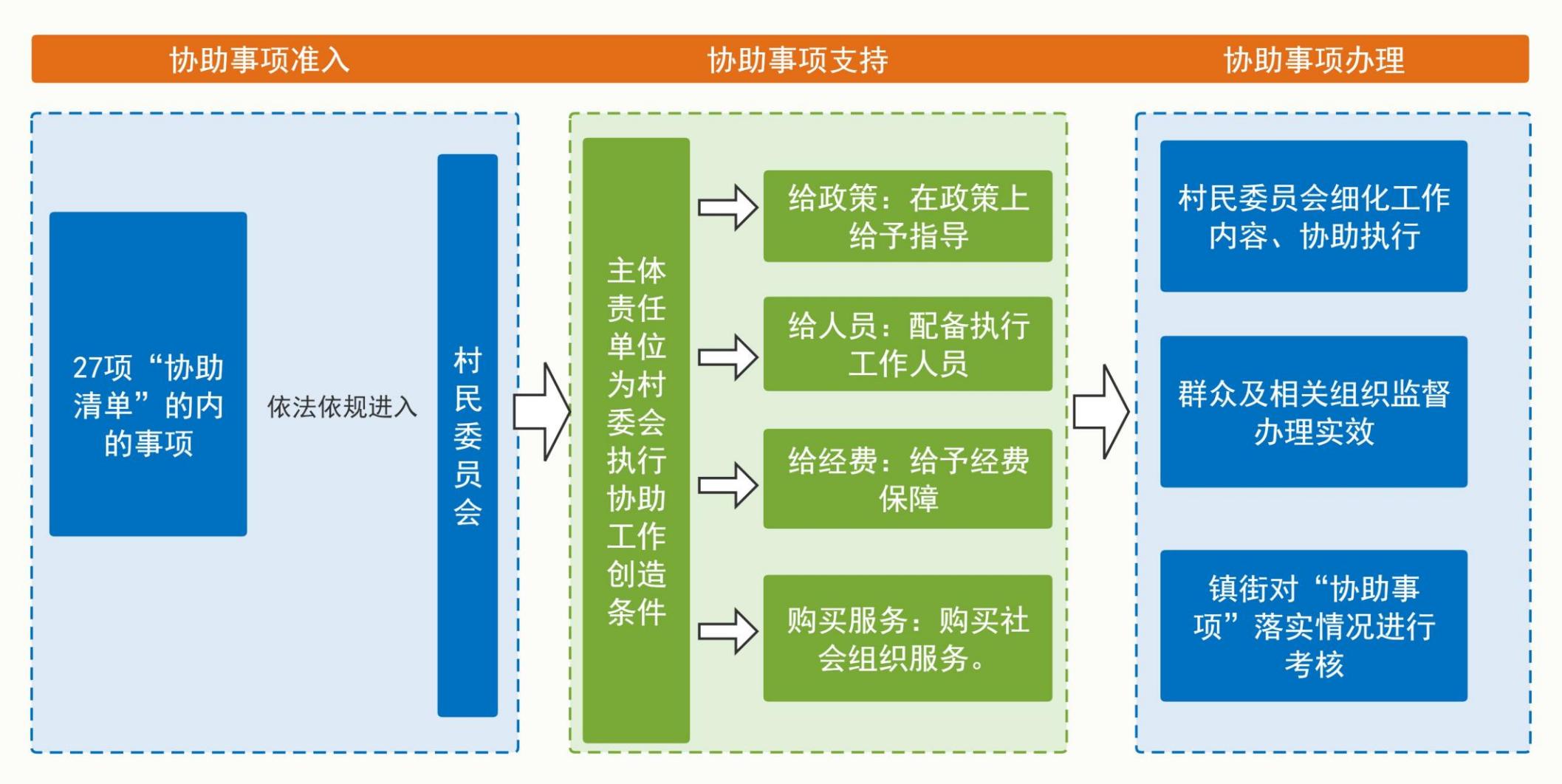 四、村级证明清单运行流程图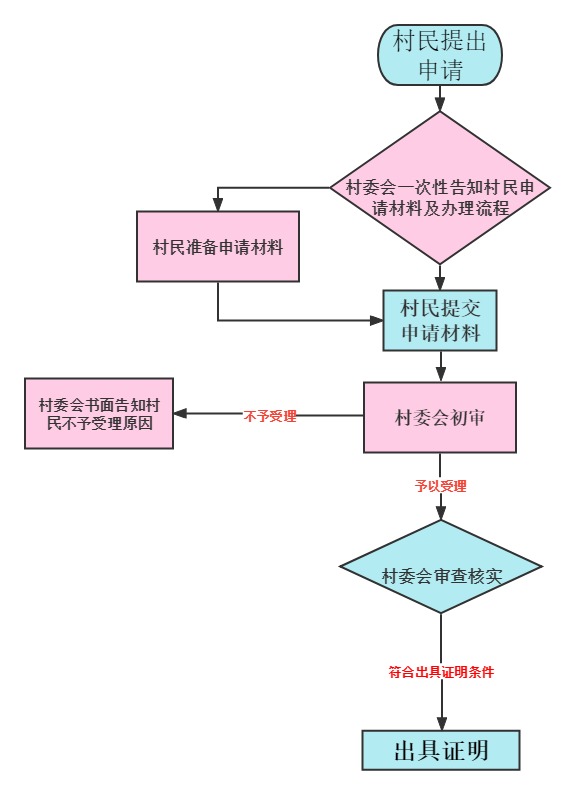 五、村级服务清单运行流程图六、村级负面清单运行流程图